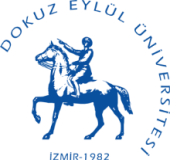 DOKUZ EYLÜL ÜNİVERSİTESİDOKUZ EYLÜL ÜNİVERSİTESİDOKUZ EYLÜL ÜNİVERSİTESİDOKUZ EYLÜL ÜNİVERSİTESİ2017-2018 Öğretim Yılı Bahar Yarıyılı  İzmir Meslek Yüksekokulu Yatay Geçiş Kontenjanları2017-2018 Öğretim Yılı Bahar Yarıyılı  İzmir Meslek Yüksekokulu Yatay Geçiş Kontenjanları2017-2018 Öğretim Yılı Bahar Yarıyılı  İzmir Meslek Yüksekokulu Yatay Geçiş Kontenjanları2017-2018 Öğretim Yılı Bahar Yarıyılı  İzmir Meslek Yüksekokulu Yatay Geçiş KontenjanlarıBİRİM ADI2017
ÖSYS
KILAVUZU1. Sınıf Bahar Yarıyılı1. Sınıf Bahar YarıyılıBİRİM ADI2017
ÖSYS
KILAVUZUYurt İçi
Kontenjanları Yurt Dışı
Kontenjanlarıİzmir Meslek Yüksekokuluİzmir Meslek Yüksekokuluİzmir Meslek Yüksekokuluİzmir Meslek YüksekokuluBilgisayar Programcılığı6030Bilgisayar Programcılığı (İÖ)6030Bilgisayar Programcılığı (Uzaktan Öğretim)10030Biyomedikal Cihaz Teknolojisi6030Biyomedikal Cihaz Teknolojisi (İÖ)6030Büro Yönetimi ve Yönetici Asistanlığı6530Büro Yönetimi ve Yönetici Asistanlığı (İÖ)6530Döküm5020Döküm (İÖ)3520Elektrik5020Elektrik (İÖ)5020Elektronik Haberleşme Teknolojisi5020Elektronik Haberleşme Teknolojisi (İÖ)5020Elektronik Teknolojisi6030Elektronik Teknolojisi (İÖ)6030Harita ve Kadastro6030Harita ve Kadastro (İÖ)6030İklimlendirme ve Soğutma Teknolojisi5020İklimlendirme ve Soğutma Teknolojisi (İÖ)5020İnşaat Teknolojisi6030İnşaat Teknolojisi (İÖ)5530Kimya Teknolojisi6030Kimya Teknolojisi (İÖ)5530Kuyumculuk ve Takı Tasarımı5020Kuyumculuk ve Takı Tasarımı (İÖ)5020Makine6030Makine (İÖ)6030Makine, Resim ve Konstrüksiyon6030Makine, Resim ve Konstrüksiyon (İÖ)5020Mekatronik5020Mekatronik (İÖ)5020Muhasebe ve Vergi Uygulamaları8530Muhasebe ve Vergi Uygulamaları (İÖ)8530Pazarlama6530Pazarlama (İÖ)6530Sağlık Kurumları İşletmeciliği6530Tarımsal İşletmecilik6030Tarımsal İşletmecilik (İÖ)6030Tekstil Teknolojisi5020Turizm ve Otel İşletmeciliği8530Turizm ve Otel İşletmeciliği (İÖ)8530Yapı Tesisat Teknolojisi6030Yapı Tesisat Teknolojisi (İÖ)4020Yerel Yönetimler6530Yerel Yönetimler (İÖ)6530